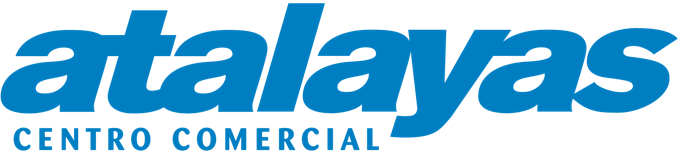 BASES LEGALES ‘DÍA DEL LIBRO’1.- Compañía organizadoraAtalayas pone en marcha una promoción para sortear 50 euros en libros en Carrefour a través de su perfil de Facebook e Instagram.2.- Desvinculación con respecto a Facebook e Instagram.Facebook e Instagram. no patrocina, avala ni administra de modo alguno esta promoción, ni están asociados a ella. El usuario se desvincula totalmente de Facebook e Instagram. y es consciente de que está proporcionando su información la empresa y no a Instagram. La información que proporcione se utilizará únicamente para comunicarle el premio. 3.- Objeto y mecánica del concursoAtalayas sortea entre sus seguidores 50 euros en libros en el hipermercado Carrefour a través de su perfil de Facebook e Instagram. Para participar, los usuarios deberán seguir el perfil de Atalayas y comentar en el Facebook e Instagram. Requisitos para participar en la promoción a través de InstagramSer seguidor de la página de Atalayas en Instagram. Comentar en el post del sorteo qué titulo llevaría la historia de tu vida. Requisitos para participar en la promoción a través de Facebook Ser seguidor de la página de Atalayas en Facebook. Comentar en el post del sorteo qué titulo llevaría la historia de tu vida. 4.- Duración y fechasEl sorteo se desarrollará desde el 17 de abril al 23 de abril. Se anunciará el ganador el 24 de abril.5.-Requisitos para participarPodrán participar en la Promoción:Todas las personas mayores de 16 años que sean seguidores de la cuenta de Facebook e Instagram de La Sierra y tengan un perfil de usuario real.No podrán participar:Los trabajadores de La Sierra y los trabajadores de los operadores del centro.Los perfiles que se detecten como fraudulentos6.- Selección del ganador/ ganadores, suplentes, comunicación y entregaEl ganador se elegirá al azar entre todos los que cumplan los requisitos anteriormente mencionados. De la misma forma, se elegirán tres ganadores suplentes. Se comunicarán los nombres de los ganadores en la web y en las redes sociales de Atalayas una vez finalizada la promoción.Los ganadores del concurso deberán contactar por mensaje interno con cualquier red social de Atalayas, que comunicará a su vez la forma de recogida del premio. En el caso en el que los ganadores sean menores de edad, deberán ir acompañado con madre/padre/tutor legal a la recogida del premio.7.- Premios 50 euros en libros en el hipermercado Carrefour en el centro comercial Atalayas. 8.- Reservas y limitacionesSe entenderá, a título enunciativo pero no limitativo, que se produce fraude, cuando se detecta el supuesto uso de aplicaciones independientes al Website; la realización de un abuso de consultas al servidor y todos aquellos comportamientos que puedan resultar aparentemente abusivos y/o malintencionados.La constatación de cualquiera de estas circunstancias durante el concurso supondrá la descalificación automática del concurso así como la pérdida del premio si se le hubiere otorgado.El C.C ATALAYAS queda eximido de cualquier responsabilidad en el supuesto de existir algún error en los datos facilitados por los propios agraciados que impidiera su identificación. Igualmente no se responsabiliza de las posibles pérdidas, deterioros, robos o cualquier otra circunstancia imputable a correos que puedan afectar al envío de los premios.El C.C ATALAYAS se reserva el derecho de emprender acciones judiciales contra aquellas personas que realicen cualquier tipo de acto susceptible de ser considerado manipulación o falsificación del concurso.El C.C ATALAYAS excluye cualquier responsabilidad por daños y perjuicios de toda naturaleza que puedan deberse a la falta temporal de disponibilidad o de continuidad del funcionamiento de los servicios mediante los que se participa en la promoción, a la defraudación de la utilidad que los usuarios hubieren podido atribuir a los mismos, y en particular, aunque no de modo exclusivo, a los fallos en el acceso a las distintas páginas y envíos de respuestas de participación a través de Internet.El C.C ATALAYAS se reserva el derecho a efectuar cambios que redunden en el buen fin del concurso cuando concurra causa justa o motivos de fuerza mayor que impidan llevarla a término en la forma en que recogen las presentes bases.El C.C ATALAYAS se reserva el derecho a aplazar o ampliar el período del concurso, así como la facultad de interpretar las presentes bases legales.Asimismo, la empresa organizadora quedará exenta de toda responsabilidad si concurriere alguno de los casos señalados, así como de cualquier responsabilidad por los daños y perjuicios que pudiesen ocasionarse durante el disfrute del premio.9.- Protección de datosResponsable del Tratamiento: CDAD. PROP. DEL C.C. ATALAYASFin del tratamiento: a) Gestión de los participantes inscritos en las promociones, concursos y eventos del centro.b) La asignación, comunicación y entrega del premio.c) Envío de ofertas, promociones y newsletters del centro a través de cualquier medio multicanal (email, sms, correo postal, etc).   Legitimación del tratamiento: Consentimiento del interesado.Comunicación de los datos: No se comunicarán datos a terceros.Conservación de los datos: Los datos serán conservados hasta la entrega del premio. Si el interesado ha dado su consentimiento para el envío de comunicaciones comerciales y/o la publicación de imágenes, los datos serán conservados hasta que solicite la baja o dejen de ser de interés para el centro.Derechos que asisten al interesado: - Derecho a retirar el consentimiento en cualquier momento. - Derecho de acceso, rectificación, portabilidad y supresión de sus datos y a la limitación u oposición a su tratamiento. - Derecho a presentar una reclamación ante la Autoridad de control (agpd.es) si considera que el tratamiento no se ajusta a la normativa vigente. Datos de contacto para ejercer sus derechos: CDAD. PROP. DEL C.C. ATALAYAS,  C. de Molina de Segura, 10, 30007 Murciao a través de correo electrónico  indo@centrocomercialatalayas.com junto con prueba válida en derecho, como fotocopia del D.N.I. e indicando en el asunto "PROTECCIÓN DE DATOS".El interesado consiente al tratamiento de los datos en los términos expuestos.10.- Aceptación de las bases.La participación en la promoción supone la aceptación en su totalidad de las presentes bases que se adjuntan en la convocatoria del concurso. La empresa organizadora se reserva el derecho de eliminar justificadamente a cualquier participante que defraude, altere o inutilice el buen funcionamiento y el transcurso normal y reglamentario de la presente promoción así como la resolución de cualquier cuestión derivada de la presente actividad promocional.La participación en esta promoción implica la aceptación de las Bases de la misma por parte de los participantes y el criterio del Organizador para la resolución de cualquier incidencia.11.- Ley aplicable y legislaciónLas bases de promoción se rigen por la ley española. La resolución de cualquier aclaración, conflicto o litigio entre las distintas partes de esta promoción se dirimirá de conformidad con las leyes españolas, sometiéndose expresamente al fuero o jurisdicción de los Tribunales de Murcia Capital con renuncia expresa con renuncia expresa a cualquier otro fuero que pudiera corresponderle.12.- Disposiciones adicionalesEl centro comercia ATALAYAS NO se responsabiliza de las posibles pérdidas, deterioros, robos, o cualquier otra circunstancia imputable a terceros que puedan afectar al desarrollo del concurso y los premios.